3月11日教师资格考试考场分布示意图及考场安排表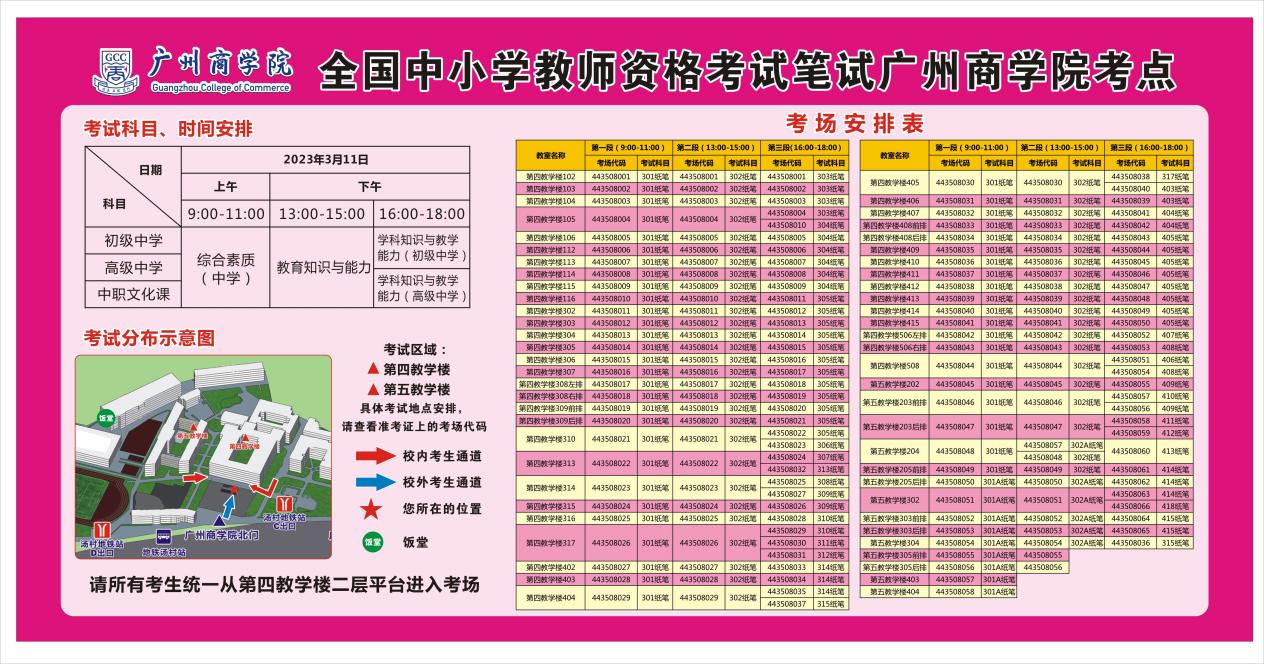 